BIBLIOTEKA SZKOLNA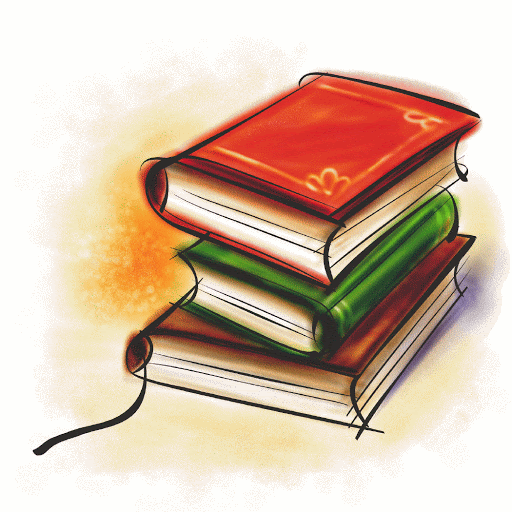 Poniedziałek        8:40  –  9:35Wtorek                 9:35  – 12:30Środa			      8:40  –   9:35Czwartek		      9:35  –  10:30				    11:35  –  14:30Piątek                10:30  –  11:35